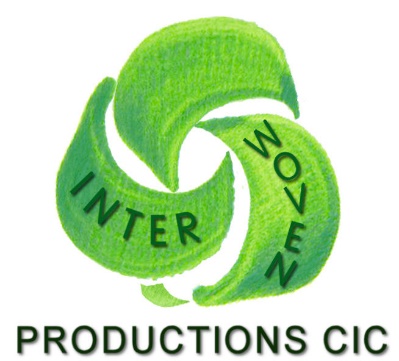 PRIVACY NOTICE INTERWOVEN PRODUCTIONS CIC VISION STATEMENT:We believe that practitioners in the participatory arts deserve the deepest, richest development and support.  We aim to provide this through:-CommissionsQuality frame-worked Development andSolution-focused SupportWhat Information do we ask for? If you are working with us as an artist, volunteer etc., we will need to know the following, Name Phone Numbers Email address If you are our audience and want us to keep in touch we will just need an email address. How do we store this information? We store information electonically on our server, which is secure. How long do we keep this information? As long as you wish to work with us or hear from us but we’ll check this is ok with you on an annual basis as a minimum. Who do we share this information with? No-oneWhat about Cookies and IP Addresses?www.interwovenproductions.com, www.heavitreesquilometre.org and https://stthomassquilometre.weebly.com/ websites collect and use non-identifiable information to analyse site activity to improve the website. You have control over how this information is collected and used.For further information, please contact: 